Bis 13. März 2023 senden an:per Post: Sabine Wiese, Am Erdbeerfeld 3, 30880 Laatzenper E-Mail: binewiese@googlemail.comKostenDer Gesamtbetrag ist bis Montag, 20. März 2023 auf das folgende Konto zu zahlen:Bankverbindung:Konto: Gabriele KollikowskiIBAN: DE72 5003 3300 2415 6030 00Kennwort: DMT 2023 Vereinsnamen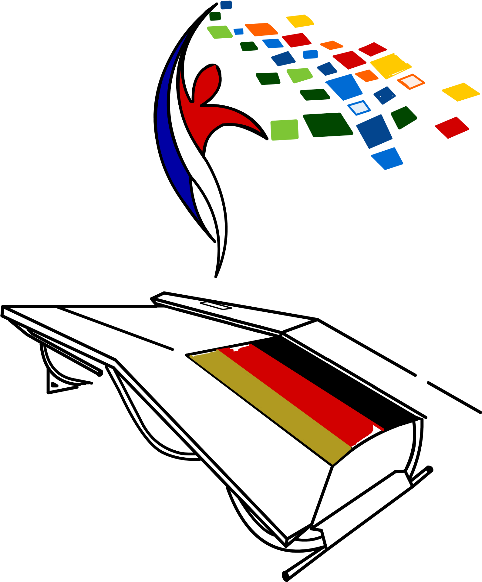 Für die Übernachtung in der Sporthalle bitte Schlafsack und Luftbett mitbringen.Abendessen: Nudeln mit fleischhaltiger oder vegetarischer/veganer Soße, Salat 1 Getränk pro EssenVerein:Trainer/Verantwortlicher:Telefon:E-Mail:Freitag,24.03.Übernachtung
Hallex 10,00 €Samstag,25.03.Frühstückx  5,00 €Samstag,25.03.Übernachtung
Hallex 10,00 €Samstag,25.03.Abendessen
mit Fleischx 12,00 €Samstag,25.03.Abendessen
vegetarisch/veganx 12,00 €Sonntag,26.03.Frühstückx  5,00 €Summe